Аннотация к рабочей программе по ОБЖ 10-11 класс  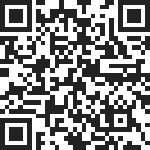 Рабочая программа учебного курса «Основы безопасности жизнедеятельности» (далее – ОБЖ) для 10 - 11 класса (далее – Рабочая программа) составлена на основе авторской образовательной программы под общей редакцией А.Т. Смирнова (программа по курсу «Основы безопасности жизнедеятельности» для 5-11 классов общеобразовательных учреждений, авторы А.Т. Смирнов, Б.О.Хренников, М.В. Маслов //Программы общеобразовательных учреждений. Основы безопасности жизнедеятельности. 5-11 классы /под общей редакцией А.Т. Смирнова. - М.: Просвещение, 2011).На ступени среднего (полного) общего образования учебный предмет «Основы безопасности жизнедеятельности» преподается на базовом уровнях. Федеральный компонент государственного стандарта основного общего образования (приказ Минобрнауки России от 20.08.2008 года № 241) устанавливает обязательное изучение учебного предмета «Основы безопасности жизнедеятельности» на базовом уровне в 10 и 11 классах.Преподавание предмета «Основы безопасности жизнедеятельности» реализуется в общеобразовательном учреждении в объеме 1 часа в неделю за счет времени федерального компонента, 34 часа в год, 68 часов за курс.Рабочая программа составлена на основании Федерального базисного учебного плана и примерного учебного плана для общеобразовательных учреждений РФ, реализующих программы среднего (полного) общего образования, утвержденные Приказом Министерства образования РФ от 05 марта 2004 года №1089 «Об утверждении федерального компонента государственных образовательных стандартов начального общего, основного общего и среднего (полного) общего образования»; Приказа Министра обороны РФ и Министерства образования и науки РФ от 24 февраля 2010 г № 96 /134 «Об утверждении Инструкции об организации обучения граждан Российской Федерации начальным знаниям в области обороны и их подготовки по основам военной службы в образовательных учреждениях среднего (полного) общего образования, образовательных учреждениях начального профессионального и среднего профессионального образования и учебных пунктах».Для реализации Рабочей программы используется учебно-методический комплект: школьный учебник для 10 класса «Основы безопасности жизнедеятельности» (Смирнов А.Т. Хренников Б.О. под редакцией Смирнова А.Т. Москва. Издательство «Просвещение», 2013 г.), включённый в Федеральный перечень учебников, рекомендованных Министерством образования и науки Российской Федерации к использованию в образовательном процессе в общеобразовательных учреждениях, на 2013/2014 учебный год, утвержденный приказом Министерства образования и науки Российской Федерации от 24 декабря 2010 г. № 2080.Содержание программы направлено на освоение учащимися знаний, умений и навыков на базовом уровне, что соответствует Образовательной программе школы. Она включает все темы, предусмотренные федеральным компонентом государственного образовательного стандарта среднего (полного) общего образования по ОБЖ и авторской программой учебного курса. Изменений в авторскую образовательную программу под общей редакцией А.Т. Смирнова (программа по курсу «Основы безопасности жизнедеятельности» для 5-11 классов общеобразовательных учреждений) не внесено.Курс «Основы безопасности жизнедеятельности» предназначен для изучения учащимися тем в области безопасности жизнедеятельности с учетом их потребностей в повышении уровня культуры в области безопасности жизнедеятельности для снижения отрицательного влияния человеческого фактора на безопасность личности, общества, государства.В соответствии с Федеральным законом «О воинской обязанности и военной службе» и письмом Министерства общего и профессионального образования Российской Федерации от 14.07.98 N 1133/14-12 в программу курса ОБЖ для обучающихся 10 - 11 классов введен раздел «Основы военной службы», который направлен, прежде всего, на подготовку подрастающего поколения к службе в Вооруженных Силах, выполнению конституционного долга по защите Отечества, военно-патриотическое воспитание старшеклассников. Цели и задачи  программы обучения:Задача:1.Формирование  у обучаемых цельного представления по обеспечению защищенности жизненно важных интересов личности, общества и государства от внешних и внутренних угроз в Российской Федерации в области безопасности жизнедеятельности.Цели:1. Усвоение и закрепление учащимися знаний об опасных и ЧС техногенного и социального характера; о их влиянии на личность, общество, государство; об организационных основах борьбы с терроризмом и наркобизнесом в РФ; о государственной системе обеспечения безопасности.2. Усвоение учащимися содержания основных положений Конституции РФ и федеральных законов в области обороны и противодействия терроризму. 3. Усвоение учащимися знаний о предназначении, основных функций и задачах Вооруженных Сил РФ, о государственных и военных символах РФ. 4. Овладение умениями оценивать возникающие ситуации, опасные для жизни и здоровья; умело действовать в ЧС; оказывать ПМП пострадавшим.5. Развивать умения предвидеть возникновение опасных ситуаций по характерным признакам их проявления, а также на основе анализа специальной информации, получаемой из различных источников.Формы занятий, используемые при обучении:- учебные и учебно-тренировочные занятия с элементами моделирования опасных и экстремальных ситуаций;- подготовка индивидуальных рефератов;- индивидуальные консультации;- практические занятия- внеклассная и внешкольная работа (участие в Всероссийской олимпиаде по ОБЖ, мероприятиях и соревнованиях в рамках детско-юношеского движения «Школа безопасности», «Безопасное колесо», «Допризывной молодежи» и пожарно-прикладным видам соревнований, проведение Дня защиты детей, различных эстафет и викторин по ОБЖ, встречи с ветеранами войны и труда, работниками военкомата и правоохранительных органов, органов ГОЧС, ГИБДД, медицины; тематические выставки и выставки творческих работ учащихся и др.).Требования к уровню подготовки учащихся	Изучение учебного предмета «Основы безопасности жизнедеятельности» направлено на формирование знаний и умений, востребованных в повседневной жизни, позволяющих адекватно воспринимать окружающий мир, предвидеть опасные и чрезвычайные ситуации и в случае их наступления правильно действовать; подготовки юношей для выполнения конституционного долга и обязанности гражданина России по защите Отечества.         Учащийся должен:знать:• основные правила безопасного поведения в повседневной жизни и в условиях ЧС, а также правила личной безопасности при угрозе террористического акта;• организацию защиты населения в РФ от ЧС природного и техногенного характера, в том числе организационные основы борьбы с терроризмом;• основные принципы здорового образа жизни;• правила оказания первой медицинской помощи;• основы обороны государства и военной службы;• боевые традиции ВС РФ, государственные и военные символы РФ. уметь:• предвидеть возникновение наиболее часто встречающихся опасных ситуаций по их характерным признакам, принимать решение и действовать, обеспечивая личную безопасность;• грамотно действовать при возникновении угрозы ЧС и во время ЧС;• оказывать первую медицинскую помощь при неотложных состояниях;• выполнять основные действия, связанные с будущим прохождением военной службы (строевые приемы, воинское приветствие, неполная разборка и сборка автомата Калашникова, стрельба из автомата).